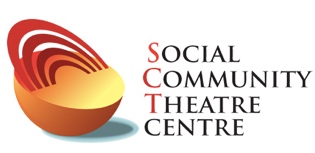 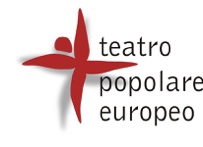 APPROFONDIMENTIGENNAIO 2020 – LUGLIO 2020INFORMAZIONI GENERALI PER TUTTI GLI APPROFONDIMENTI:Ogni approfondimento è fruibile singolarmente, chi interessato a partecipare a più approfondimenti può compilare un unico foglio di iscrizione barrando gli approfondimenti a cui è interessato.Iscrizioni da effettuarsi entro 5 giorni dall’inizio dell’approfondimento a cui si vuole aderire.Il seguente modulo di iscrizione è da compilare in ogni sua parte e spedire via email, comprensivo di copia della carta di identità, alla Segreteria: sctcentre@socialcommunitytheatre.com.Il pagamento della quota è da effettuare entro 3 giorni dall’inizio dell’approfondimento.La quota di partecipazione non è rimborsabile in caso di assenza.Al termine di ogni formazione verrà spedito tramite email un attestato di partecipazione.Il primo versamento che si effettuerà avrà euro 10 di quota assicurativa, in aggiunta alla quota di costo dell’approfondimento.COSTI:Assicurazione: € 10Singolo approfondimento su weekend,15 ore: € 200Laboratorio di drammaturgia di base e scrittura per il teatro, gennaio/giugno2020 – 30h: € 410I Rata entro il 25/01 € 200 + € 10 assicurazioneII Rata entro il 15/04 € 140III Rata entro il 15/05 € 70PAGAMENTO DA EFFETTUARSI TRAMITE BONIFICO BANCARIO A:Associazione Culturale Teatro Popolare EuropeoBanca Sella Filiale di CUORGNÉ (TO)C/C intestato a Associazione Culturale TEATRO POPOLARE EUROPEOIBAN: IT 30 M 03268 30450 053906329980CAUSALE: NOME + COGNOME + TITOLO APPROFONDIMENTOVerrà rilasciata ricevuta fiscaleISCRIZIONE:Cognome_________________________________Nome________________________________Luogo di nascita _______________Prov_______Data di nascita______________________Telefono_________________________________Cellulare_______________________________Email_________________________________________________________________________Codice Fiscale/P.IVA____________________________________________________________Professione____________________________________________________________________Esperienze teatrali/di TSC_________________________________________________________Se sì, quali_____________________________________________________________________SI ISCRIVE AL/AI SEGUENTE/I APPROFONDIMENTO/I:Scrivere per il teatro. Laboratorio di drammaturgia di base e di avvicinamento alla scrittura teatrale. Giorno e orario: Martedì dalle 18.30 alle 20.30  (28/01, 4/02, 18/02, 03/03, 17/03, 31/03, 7/4, 21/4, 5/5, 19/5, 2/6, 16/6, 23/6 + evento conclusivoTeatro, benessere e salute: evidenze, modelli, pratiche, esperienze. Data e orario: sabato 4 aprile  h. 10-19, domenica 5 aprile h. 9-17Teatro e Data storytelling. La drammaturgia sui temi della contemporaneità nel Teatro Sociale e di Comunità. Data e orario: sabato 9 maggio h. 10-19, domenica 10 maggio h. 9-17 TSC a scuola: elementi per una didattica efficace attraverso il teatro. Data e orario: sabato 23 maggio h. 10-19, domenica 24 maggio h. 9-17 Data______________                                                                                    Firma________________________